О создании штаба по проведениюсельскохозяйственных полевых работ 2022 годаВ целях организованного проведения сезонных полевых сельскохозяйственных работ на территории Цивильского района Чувашской Республики:1.Создать штаб для оперативного решения вопросов подготовки и организованного  проведения сезонных  полевых сельскохозяйственных работ в 2022 году в составе:2. Членам штаба обеспечить координацию оперативных мероприятий, связанных с проведением сезонных полевых сельскохозяйственных работ.3. Для оказания организационной и методической помощи cельхозтоваропроизводителям при проведении сезонных полевых работ закрепить ответственных работников администрации Цивильского района за сельскохозяйственными организациями и крестьянско-фермерскими хозяйствами Цивильского района (приложение № 1). Ответственным работникам ежедневно представлять  в штаб информацию о ходе проведения сезонных полевых работ в закрепленных хозяйствах. 4. Признать утратившим силу распоряжение администрации Цивильского района от 15.03.2021 г. № 43-р.5. Контроль за выполнением настоящего распоряжения возложить на заместителя главы - начальника отдела развития АПК и муниципальной собственности администрации Цивильского района Чувашской Республики Маркова Бориса Николаевича.Глава администрацииЦивильского района                                                                                              С.Ф.Беккер    Приложение № 1                                                                                       к распоряжению администрации                                                                                                    Цивильского района                                                                         от «18» марта 2022 г.  № 53 - рС П И С О Кответственных работников, прикрепленныхза сельскохозяйственными организациями и К(Ф)Х районаСОГЛАСОВАНО:Зам. главы администрации – начальник отдела развития АПК и муниципальной собственности администрации Цивильского района_______________________________/ Б.Н. Марков /«___» марта 2022 годаЗаведующий сектором юридической службы администрации Цивильского района________________________/А.В. Григорьев/«___» марта 2022 годаЧĂВАШ РЕСПУБЛИКИ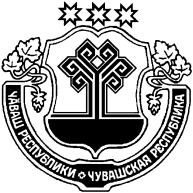 ÇĔРПӲ РАЙОНĔЧУВАШСКАЯ РЕСПУБЛИКА ЦИВИЛЬСКИЙ РАЙОН ÇĔРПӲ РАЙОН АДМИНИСТРАЦИЙĔХУШУ2022 пуш уйăхěн 18-мěшě 53-р №Çĕрпӳ хулиАДМИНИСТРАЦИЯЦИВИЛЬСКОГО РАЙОНАРАСПОРЯЖЕНИЕ 18 марта 2022 г. № 53-рг. ЦивильскБеккер  Сергей Федорович- глава администрации  Цивильского района, начальник штаба;Марков Борис Николаевич- зам. главы - начальник отдела развития АПК и муниципальной собственности администрации Цивильского района, зам. начальника штаба.Члены штаба:Члены штаба:Венедиктов Алексей Николаевич- заместитель начальника отдела развития АПК и муниципальной собственности администрации Цивильского района, зам. начальника штаба;Степанова Татьяна Витальевна- главный специалист-эксперт отдела развития АПК и муниципальной собственности администрации Цивильского района;Федотов Юрий Александрович- директор филиала ООО «Авангард» «Цивильский Бекон» (по согласованию);Григорьев Юрий Васильевич- старший государственный инспектор – начальник инспекции Гостехнадзора  Цивильского и Марпосадского районов (по согласованию);Таллеров Анатолий  Гаврилович- руководитель Цивильского межрайонного отдела филиала ФГБУ «Россельхозцентр» по Чувашской Республики (по согласованию);Леонтьев Николай Павлович- директор Цивильского  ХПП филиала ООО «Продовольственный фонд  Чувашской Республики» (по согласованию);Лаврентьев Андрей Валентинович-  глава Богатыревского сельского поселения (по согласованию);Кириллов Алексей Леонидович- глава Булдеевского  сельского поселения (по согласованию);Никитин Эдуард Васильевич- глава Второвурманкасинского сельского поселения(по согласованию); Федоров Владимир Алексеевич-  главы Игорварского сельского поселения (по согласованию); Васильев Геннадий Григорьевич- глава Конарского сельского поселения (по согласованию);Пермяков Анатолий Алексеевич- глава Малоянгорчинского сельского поселения (по согласованию);Чугунов Эдуард Петрович- глава Медикасинского сельского поселения (по согласованию);Николаев Геннадий Иванович- глава Михайловского сельского поселения (по согласованию);Данилов Николай Васильевич- глава Опытного сельского поселения (по согласованию); Данилов Иван Иванович- глава Первостепановского сельского поселения (по согласованию);  - глава Поваркасинского сельского поселения (по согласованию); Федорова Вероника Евгеньевна- глава Рындинского сельского поселения (по согласованию);Соловьев Андрей Геннадьевич- глава Таушкасинского сельского поселения (по согласованию); Атманова Людмила Михайловна- глава Тувсинского сельского поселения (по согласованию);Иванова Валентина Викторовна- глава Чиричкасинского сельского поселения (по согласованию); Петров Александр Гурьевич- глава Чурачикского сельского поселения(по согласованию).Сергеева Муза Степановна – главный специалист-эксперт отдела развития АПК и муниципальной собственности администрации Цивильского района. КФХ Салеева И.А.Сергеева Муза Степановна – главный специалист-эксперт отдела развития АПК и муниципальной собственности администрации Цивильского района. ООО «Средний Аниш»Сергеева Муза Степановна – главный специалист-эксперт отдела развития АПК и муниципальной собственности администрации Цивильского района. ООО К(Ф)Х «Луч»Сергеева Муза Степановна – главный специалист-эксперт отдела развития АПК и муниципальной собственности администрации Цивильского района. К(Ф)Х Яковлева А.В.Сергеева Муза Степановна – главный специалист-эксперт отдела развития АПК и муниципальной собственности администрации Цивильского района. К(Ф)Х Николаева О.К.Сергеева Муза Степановна – главный специалист-эксперт отдела развития АПК и муниципальной собственности администрации Цивильского района.К(Ф)Х Кадикина Н.В.Сергеева Муза Степановна – главный специалист-эксперт отдела развития АПК и муниципальной собственности администрации Цивильского района.К(Ф)Х  Егоровой В.Л.Степанова Татьяна Витальевна - главный специалист-эксперт отдела развития АПК и муниципальной собственности администрации Цивильского района. ООО «Вурнарец»Степанова Татьяна Витальевна - главный специалист-эксперт отдела развития АПК и муниципальной собственности администрации Цивильского района.К(Ф)Х Артемьева А.В.Степанова Татьяна Витальевна - главный специалист-эксперт отдела развития АПК и муниципальной собственности администрации Цивильского района.ООО  «ВДС» Степанова Татьяна Витальевна - главный специалист-эксперт отдела развития АПК и муниципальной собственности администрации Цивильского района. К(Ф)Х Федорова Ю.Н.Степанова Татьяна Витальевна - главный специалист-эксперт отдела развития АПК и муниципальной собственности администрации Цивильского района.К(Ф)Х  Андреева Л.Н.Степанова Татьяна Витальевна - главный специалист-эксперт отдела развития АПК и муниципальной собственности администрации Цивильского района. К(Ф)Х  Семенова В.Н.Степанова Татьяна Витальевна - главный специалист-эксперт отдела развития АПК и муниципальной собственности администрации Цивильского района.К(Ф)Х «Талпас»Степанова Татьяна Витальевна - главный специалист-эксперт отдела развития АПК и муниципальной собственности администрации Цивильского района.СХПК «Память Ульянова»Венедиктов Алексей Николаевич – зам. начальника отдела развития АПК и муниципальной собственности администрации Цивильского района. ООО «ТД «Хорошавина А.В.»Венедиктов Алексей Николаевич – зам. начальника отдела развития АПК и муниципальной собственности администрации Цивильского района. Чувашский НИИСХ – ф/л ФГБНУ ФАНЦВенедиктов Алексей Николаевич – зам. начальника отдела развития АПК и муниципальной собственности администрации Цивильского района.АО «АФ «Куснар»Венедиктов Алексей Николаевич – зам. начальника отдела развития АПК и муниципальной собственности администрации Цивильского района. Цивильский АТТВенедиктов Алексей Николаевич – зам. начальника отдела развития АПК и муниципальной собственности администрации Цивильского района. Филиал ООО «Авангард» «Цивильский Бекон»Венедиктов Алексей Николаевич – зам. начальника отдела развития АПК и муниципальной собственности администрации Цивильского района.СХПК «Правда»Венедиктов Алексей Николаевич – зам. начальника отдела развития АПК и муниципальной собственности администрации Цивильского района.СХПК «Гвардия»Венедиктов Алексей Николаевич – зам. начальника отдела развития АПК и муниципальной собственности администрации Цивильского района. К(Ф)Х Хорошавина А.В.